BETA BETA BETA FOUNDATION 
RESEARCH SCHOLARSHIP APPLICATION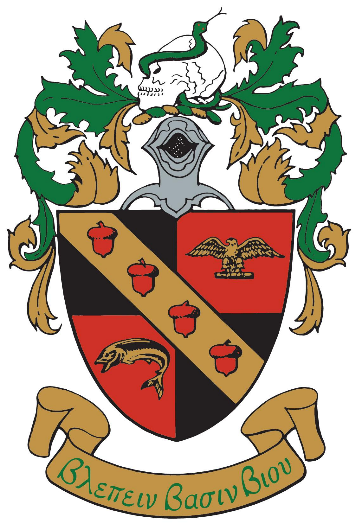 Beta Beta Beta, through our Research Scholarship Foundation, supports selected research activities by undergraduates who are regular members of TriBeta. Students interested in applying for a research scholarship must be registered as regular members at the National Office before the grant submission date.   
The submission due date for academic year 2019-2020 is September 30th, 2019.Please complete the following application completely and save as a Word (.doc) file.  
Please save your application file with the following naming convention.  LastNameFirstName-GreekChapter-School.doc 
Example:  RoushKathy-BetaZeta-UnivNorthAlabama.docALL APPLICATIONS MUST BE SUBMITTED ONLINE VIA THE TRIBETA DROPBOX.  Please use the following link to submit your application:  
https://www.tribeta.org/research-grant-submission Each chapter may submit a maximum of six (6) applications per year and no more than three (3) applications per research advisor.  For any questions, please contact the National Office via email:  tribeta@una.edu.BETA BETA BETA
RESEARCH GRANT APPLICATION
ACADEMIC YEAR:  2019-2020Student Name(s): Student Email Address:Chapter (Greek Name):School Name:District:Chapter Advisor:Title of Research Project: Amount Requested:Faculty Research Advisor Name: Faculty Research Advisor Email:  Faculty Research Advisor Phone Number:Did a student(s) in your chapter receive a grant(s) last year?If so, where did the student(s) present his/their work? Does the proposed research use human subjects?  If yes, do you have your institution’s approval?  Attach an explanation.Does the proposed research use live vertebrates?If yes, do you have your institution’s approval?  Attach an explanation.  FUND DISBURSEMENT Will your institution provide matching funds for this research project?  
If Yes, describe source. Will this be part of an ongoing funded project? 
If yes, describe other source(s) of funding.Will your institution require TriBeta funds to be administered through university disbursement procedures? Who should the payee on the check be, i.e. research advisor, university, department, etc. (it cannot be a student) and what is the mailing address?DESCRIPTION OF RESEARCH PROJECTYour description should include: title, short abstract, and outline of your proposed project. Your outline should include your research plans with specific objectives, explanation of data, treatment, how the finding may relate to your hypothesis and literature cited or reviewed.    COMPLETION OF RESEARCH PROJECTLocation of research:
Projected time for completed of research:
Projected time for presentation of research:PROPOSED BUDGET REQUEST SUMMARYComplete the proposed budget request providing details and rationale of all expenditures. Travel may be research related or for convention presentation and should be direct gas cost and not mileage.  Range of grants awarded are $250 - $1,500.  SuppliesEquipmentTravel for ResearchOther CostsTOTAL COSTS:  FINAL REPORT TriBeta Research Scholarship Foundation.  Policy Change approved by the TriBeta Executive Council, Jan. 24th, 2003: REVISEDBeginning 2003, a "Final Report" will no longer be required from recipients of the undergraduate "TriBeta Research Scholarship Foundation Grants”.  The research should be abstracted and presented, with funding acknowledgement, at a TriBeta District/Regional Convention and/or National Convention.   The abstract must be submitted to the Convention Coordinators for documentation and program listing.  The District Directors/Regional Vice Presidents will forward these abstracts to the editor of BIOS for inclusion in the convention news section.  If the grant recipient is unable to present their research at a TriBeta convention the student may submit a written request seeking permission from their Regional Vice President to present their research at an alternate scientific meeting considered appropriate for undergraduate research.   If the Regional Vice President grants this request the research to be presented must be abstracted, according to the BIOS format.   Copies of the abstract and the meetings program, including a listing of the student's paper, must be forwarded to their Regional Vice President.  In the event a student is unable to make a formal presentation of their research at a TriBeta convention or an alternate approved meeting, then a manuscript following the "Instruction to Authors" style in BIOS should be submitted to BIOS for publication.   Copies of this submission must be submitted to the Regional Vice President. In the event a student is unable to make a formal presentation of their research, the student must request permission to submit a FINAL REPORT to the Regional Vice President.I have read and agree to comply with all specifications of funding as outlined in this application. Student's Signature: _________________________________	Date:  __________________Faculty Sponsor's Signature: __________________________  	Date:  __________________Chapter Advisor’s Signature   _________________________     	Date:  __________________